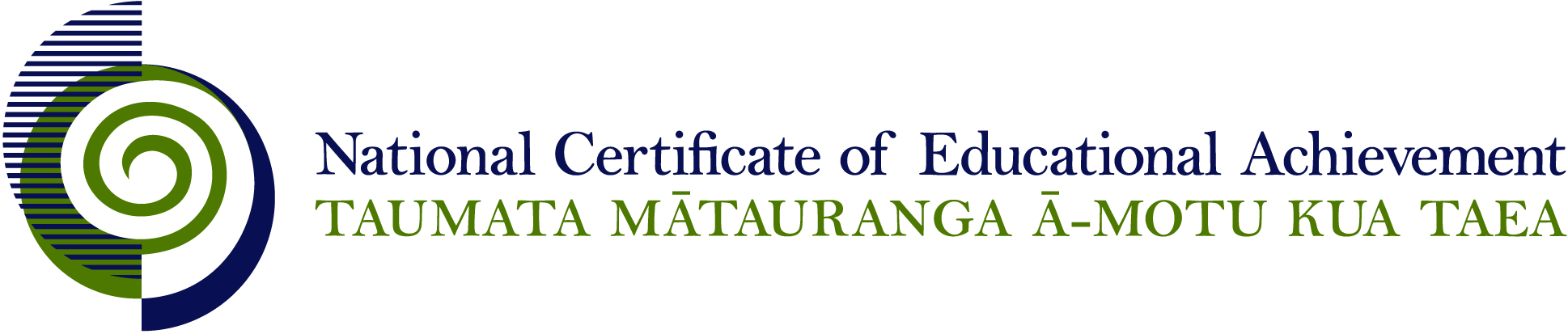 NCEA Level 1 AccountingConditions of AssessmentGeneral InformationThis document provides guidelines for assessment against internally assessed standards.   Guidance is provided on: appropriate ways of, and conditions for, gathering evidence    ensuring that evidence is authenticany other relevant advice specific to an achievement standard.NB:  It is expected that teachers are familiar with additional generic guidance on assessment practice in schools published on the NZQA website. This should be read in conjunction with these Conditions of Assessment.For All StandardsInternal assessment provides considerable flexibility in the collection of evidence.  Evidence can be collected in different ways to suit a range of teaching and learning styles and a range of contexts of teaching and learning.  Care needs to be taken to allow students opportunities to present their best evidence against the standard(s) that are free from unnecessary constraints. It is recommended that the design of assessment reflects and reinforces the ways students have been learning.   Collection of evidence for the internally assessed standards could include, but is not restricted to, an extended task, an investigation, digital evidence (such as recorded interviews, blogs, photographs or film) or a portfolio of evidence. It is also recommended that the collection of evidence for internally assessed standards should not use the same method that is used for any external standards in a programme/course, particularly if that method is using a time bound written examination.  This could unfairly disadvantage students who do not perform well under these conditions. A separate assessment event is not needed for each standard.   Often assessment can be integrated into one activity that collects evidence towards two or three different standards from a programme of learning.  Evidence can also be collected over time from a range of linked activities (for example, in a portfolio).This approach can also ease the assessment workload for both students and teachers.Effective assessment should suit the nature of the learning being assessed, provide opportunities to meet the diverse needs of all students and be valid and fair.Where manageable, and after further learning has taken place, students may be offered a maximum of one further opportunity for assessment against an assessment standard within a year.Authenticity of student evidence needs to be assured regardless of the method of collecting evidence.  This needs to be in line with school policy.  For example, for an investigation carried out over several sessions, this could include teacher observations or the use of milestones such as meetings with students, journal or photographic entries recording progress etc.Specific Information for Individual Internal Achievement StandardsThe assessment may be undertaken using:manual processing a spreadsheet or accounting software provided all formulae are entered by the studentA resubmission opportunity is not possible for any entry in the accounting records where the student work has been marked to indicate correct and/or incorrect evidence.  It is expected that resubmissions for an entry in the accounting records will require a separate assessment grid which is not made available to the student until after the resubmission.This achievement standard involves preparing financial information for a community organisation’s annual general meeting.The assessment comprises:Financial statements for the community organisation, prepared manually or via a spreadsheet or suitable accounting programme Treasurer’s Report.A resubmission opportunity is not possible for any entry in the financial statements where the student work has been marked to indicate correct and/or incorrect evidence.  It is expected that resubmissions for an entry in the accounting records will require a separate assessment grid which is not made available to the student until after the resubmission.The investigation tool used by the student to collect primary data can be provided by the teacher.The assessment may be:a written reportoral presentation digital presentation.Student evidence may be in the form ofa written reportoral presentationdigital presentationa presentation for the cash control procedures onlySubject ReferenceAccountingDomainAccounting - GenericLevel1Achievement Standard Number90977 Accounting 1.2TitleProcess financial transactions for a small entityNumber of Credits5Version3Achievement Standard Number90979 Accounting 1.4TitlePrepare financial information for a community organisation’s annual general meetingNumber of Credits4Version3Achievement Standard Number90981 Accounting 1.6TitleMake a financial decision for an individual or groupNumber of Credits3Version3Achievement Standard Number90982 Accounting 1.7TitleDemonstrate understanding of cash management for a small entityNumber of Credits4Version3